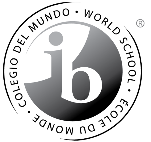 *IB is recommended but admission and credits cannot be guaranteed with either program. **This information is specific to the IB Diploma Programme at PMHS and the typical Dual Enrollment plan to achieve the Associates of Arts Degree associated with PMHS and SJR State College. College planning questionsPMHS IBDEBOTHI wish to attend a 4-year university.XI wish to attend a prestigious college or university (state or private).*XI plan to graduate with an AA (60 credit hours). XI plan to stay in-state for college/university. XI want to attend a state college (SJRSC or similar) or plan to transfer to a state university.XI need to earn 100% Bright Futures and am unable to meet the SAT/ACT minimum score. XI know exactly what I want to major in and want to greatly reduce my time in college.XI am comfortable being on the college campus with students of all ages.XI am comfortable starting my college GPA while still in high school. XI don’t feel like I need additional supports, I am ready for the rigor of the college curriculum.XI benefit from the support and guidance of the PMHS Faculty and Staff.XI want the experience of writing a college level paper with the guidance of a mentor.XI want to challenge myself to become more involved in my community and service.XI want to force myself to try things I may not be immediately good at.XI want to pick and choose my curriculum with few limitations.XI want a structured program of study which forces me to challenge myself in all academic areas. XI wish to stay on campus at PMHS for my Senior year and remain actively engaged in my school. X